22/03/2023 16:32BionexoRESULTADO – TOMADA DE PREÇON° 2023103TP35484HEAPAO Instituto de Gestão e Humanização – IGH, entidade de direito privado e sem fins lucrativos,classificado como Organização Social, vem tornar público o resultado da Tomada de Preços, coma finalidade de adquirir bens, insumos e serviços para o HEAPA - Hospital Estadual de Aparecidade Goiânia, com endereço à Av. Diamante, s/n - St. Conde dos Arcos, Aparecida de Goiânia/GO,CEP: 74.969-210.Bionexo do Brasil LtdaRelatório emitido em 22/03/2023 16:32CompradorIGH - HUAPA - HOSPITAL DE URGÊNCIA DE APARECIDA DE GOIÂNIA (11.858.570/0004-86)AV. DIAMANTE, ESQUINA C/ A RUA MUCURI, SN - JARDIM CONDE DOS ARCOS - APARECIDA DE GOIÂNIA,GO CEP: 74969-210Relação de Itens (Confirmação)Pedido de Cotação : 275484609COTAÇÃO Nº 35484 - EPIs - HEAPA MAR/2023Frete PróprioObservações: -*PAGAMENTO: Somente a prazo e por meio de depósito em conta PJ do fornecedor.*FRETE: Só serão aceitas propostas com frete CIF e para entrega no endereço: AV. DIAMANTE, ESQUINAC/ A RUA MUCURI, JARDIM CONDE DOS ARCOS, AP DE GOIÂNIA/GO CEP: 74969210, dia e horárioespecificado. *CERTIDÕES: As Certidões Municipal, Estadual de Goiás, Federal, FGTS e Trabalhista devemestar regulares desde a data da emissão da proposta até a data do pagamento. *REGULAMENTO: Oprocesso de compras obedecerá ao Regulamento de Compras do IGH, prevalecendo este em relação aestes termos em caso de divergência.Tipo de Cotação: Cotação NormalFornecedor : Todos os FornecedoresData de Confirmação : TodasFaturamentoMínimoPrazo deEntregaValidade daPropostaCondições dePagamentoFornecedorFreteObservaçõesCirurgica Goiania EireliGOIÂNIA - GOMarcelo Simoes Gusmao - (62)15 dias apósconfirmaçãoENTREGA PARCIAL DA MAIORIADOS ITENS EM 2 DIAS1R$ 500,000019/03/202330 ddlCIF99161-4121diretor@cirurgicagoiania.com.brMais informaçõesProgramaçãode EntregaPreçoUnitárioValorTotalProdutoCódigoFabricante Embalagem Fornecedor Comentário JustificativaQuantidadeUsuárioCALCADO DE SEGTENIS EVA PRETO N 35-CALCADO DE SEGTENIS EVA PRETO N 35PAR - CALCADO DE-SEGURANÇA MODELOTENIS EM EVA PRETONUMERO 35 CALÇADOOCUPACIONAL TOPOTENIS FECHADO NAPARTE DO CALCANHARCOM ALTURA DE 5,5CMCONFECIONADO EMEVA NA COR PRETOCOM SOLADO DEBORRACHAANTIDERRAPANTE,RESISTENTE AOESCORREGAMENTO EMPISO DE AÇO COMSOLUÇÃO DECALCADODE SEGTENIS EVARosana DeOliveiraMouraCirurgicaGoianiaEireliR$57,8900R$578,9000140055-UNDnull-10 ParesPRETO N 35-CRIVAL -CRIVAL22/03/202316:06GLICEROL,RESISTENTEAO OLEOCOMBUSTIVEL E AABSORÇÃO DEENERGIA NA REGIAODO SALTO EMATENDIMENTO ASNORMAS DESEGURANÇA NR -32.PAR2CALCADO DE SEG40057-CALCADOUNDCirurgicanull-R$10 ParesR$Rosana Dehttps://bionexo.bionexo.com/jsp/RelatPDC/relat_adjudica.jsp1/4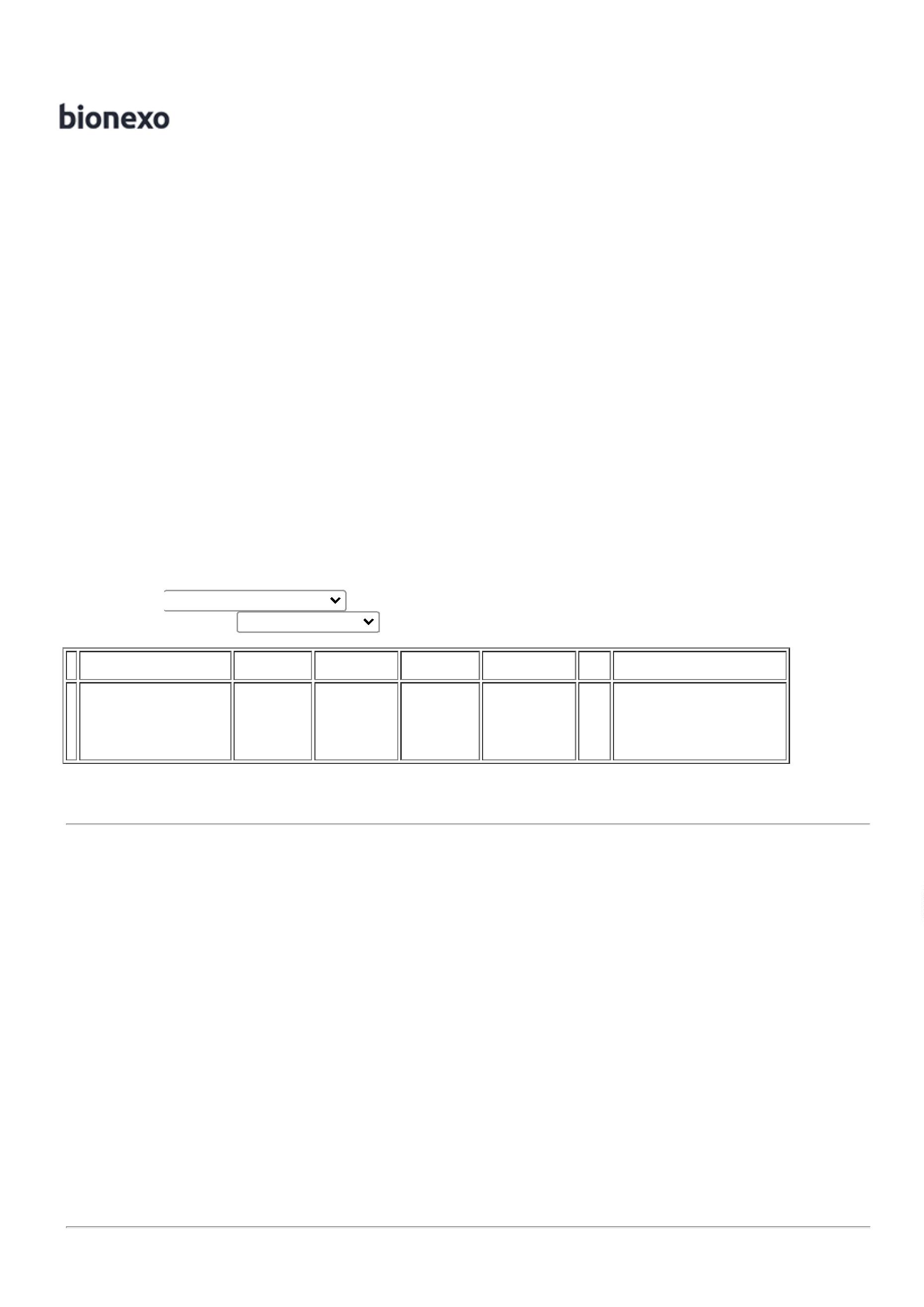 22/03/2023 16:32BionexoTENIS EVA PRETO N 36PAR -> CALCADO DEDE SEGTENIS EVAPRETO N 36- CRIVAL -CRIVALGoianiaEireli57,8900578,9000OliveiraMoura-SEGURANÇA MODELOTENIS EM EVA PRETONUMERO 36 CALÇADOOCUPACIONAL TIPOTENIS FECHADO NAPARTE DO CALCANHARCOM ALTURA DE 5,5CMCONFECIONADO EMEVA NA COR PRETOCOM SOLADO DEBORRACHA22/03/202316:06ANTIDERRAPANTE,RESISTENTE AOESCORREGAMENTO EMPISO DE AÇO COMSOLUÇÃO DEGLICEROL,RESISTENTEAO OLEOCOMBUSTIVEL E AABSORÇÃO DEENERGIA NA REGIAODO SALTO EMATENDIMENTO ASNORMAS DESEGURANÇA NR -32.CALCADO DE SEGTENIS EVA PRETO N 37-CALCADO DE SEGTENIS EVA PRETO N 37PAR - CALCADO DE-SEGURANÇA MODELOTENIS EM EVA PRETONUMERO 37 CALÇADOOCUPACIONAL TIPOTENIS FECHADO NAPARTE DO CALCANHARCOM ALTURA DE 5,5CMCONFECIONADO EMEVA NA COR PRETOCOM SOLADO DEBORRACHAANTIDERRAPANTE,RESISTENTE AOESCORREGAMENTO EMPISO DE AÇO COMSOLUÇÃO DECALCADODE SEGTENIS EVAPRETO N 37Rosana DeOliveiraMouraCirurgicaGoianiaEireliR$57,8900R$578,9000340059-UNDnull-10 Pares-CRIVAL -CRIVAL22/03/202316:06GLICEROL,RESISTENTEAO OLEOCOMBUSTIVEL E AABSORÇÃO DEENERGIA NA REGIAODO SALTO EMATENDIMENTO ASNROMAS DESEGURANÇA NR -32.PARCALCADO DE SEGTENIS EVA PRETO N 38-PAR - CALCADO DESEGURANÇA MODELOTENIS EM EVA PRETONUMERO 38 CALÇADOOCUPACIONAL TOPOTENIS FECHADO NAPARTE DO CALCANHARCOM ALTURA DE 5,5CMCONFECIONADO EMEVA NA COR PRETOCOM SOLADO DEBORRACHAANTIDERRAPANTE,RESISTENTE AIESCORREGAMENTO EMPISO DE AÇO COMSOLUÇÃO DECALCADODE SEGTENIS EVAPRETO N 38- CRIVAL -CRIVALRosana DeOliveiraMouraCirurgicaGoianiaEireliR$57,8900R$578,9000440061-UNDnull-10 Pares22/03/202316:06GLICEROL,RESISTENTEAO OLEOCOMBUSTIVEL E AABSORÇÃO DEENERGIA NA REGIAODO SALTO EMATENDIMENTO ASNORMAS DESEGURANÇA NR -32.5CALCADO DE SEGTENIS EVA PRETO N 39PAR - CALCADO DESEGURANÇA MODELOTENIS EM EVA PRETONUMERO 39 CALÇADOOCUPACIONAL TOPO40063-CALCADODE SEGTENIS EVAPRETO N 39- CRIVAL -CRIVALUNDCirurgicaGoianiaEirelinull-R$57,89006 ParesR$347,3400Rosana DeOliveiraMoura-22/03/202316:06https://bionexo.bionexo.com/jsp/RelatPDC/relat_adjudica.jsp2/4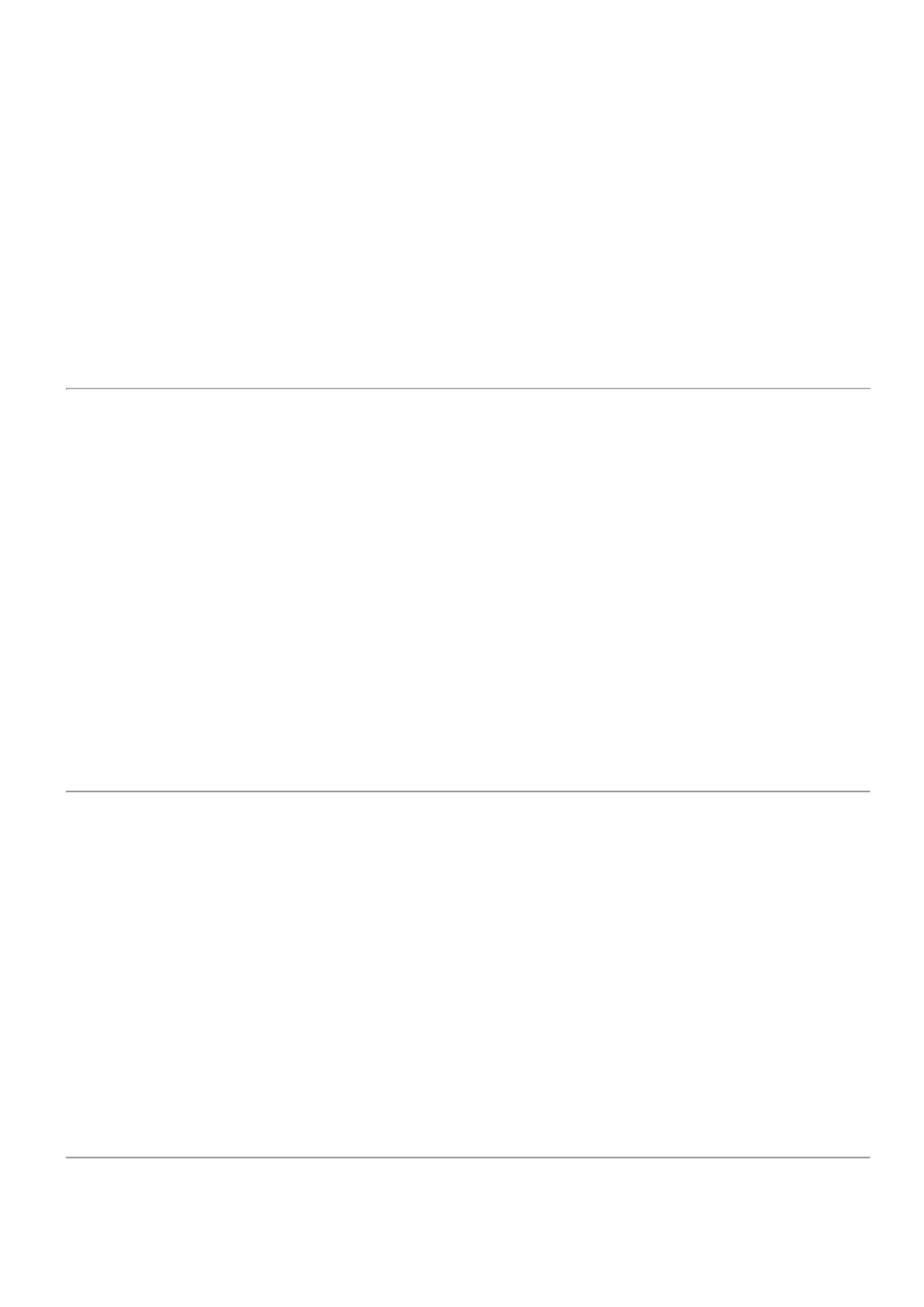 22/03/2023 16:32BionexoTENIS FECHADO NAPARTE DO CALCANHARCOM ALTURA DE 5,5CMCONFECIONADO EMEVA NA COR PRETOCOM SOLADO DEBORRACHAANTIDERRAPANTE,RESISTENTE AOESCORREGAMENTO EMPISO DE AÇO COMSOLUÇÃO DEGLICEROL,RESISTENTEAO OLEOCOMBUSTIVEL E AABSORÇÃO DEENERGIA NA REGIAODO SALTO EMATENDIMENTO ASNORMAS DESEGURANÇA NR -32.CALCADOSEG. TIPOBOTA CANOBAIXO CORPRETA NR43 -Rosana DeOliveiraMoura;1° RespondeuCALCADO SEG. TIPOBOTA CANO BAIXOCOR PRETA NR 43 -PARCirurgicaGoianiaEireliincorretamenteao item cotado2° não atingefaturamento.R$57,8900R$173,6700640805-UNDnull3 ParesBRACOL22/03/202316:06//MARLUVAS-BRACOLMARLUVASCALCADOSEG. TIPOBOTA CANOBAIXO. CORPRETA NR39 -Rosana DeOliveiraMoura;1° RespondeuCALCADO SEG. TIPOBOTA CANO BAIXO.COR PRETA NR 39 -PARCirurgicaGoianiaEireliincorretamenteao item cotado2° não atingefaturamento.R$57,8900R$115,7800740800-UNDnull2 ParesBRACOL22/03/202316:06//MARLUVAS-BRACOLMARLUVASRosana DeOliveiraMouraLUVA DELUVA DE LATEX AZULTAMANHO G -UNIDADELATEX AZULTAMANHO G- SUPERPROCirurgicaGoianiaEireliR$,3300R$103,9200894028712419--UNDUNDnullnull--24 Unidade422/03/202316:06-SUPERPROLUVA LATEX NATURALCOR AMARELA G ->GRANDE COM CANOLONGO ATÉ OCOTOVELO, PALMAANTI DESLIZANTECOM VIROLA NOPUNHO. - PARLUVA LATEXNATURALCORAMARELA G- LALAN -LALANRosana DeOliveiraMouraCirurgicaGoianiaEireliR$8,5900R$412,320048 Pares22/03/202316:06LUVA LATEX NATURALCOR AMARELA M ->MEDIA COM CANOLONGO ATÉ OCOTOVELO, PALMAANTI DESLIZANTECOM VIROLA NOLUVA LATEXNATURALCORAMARELA M- LALAN -LALANRosana DeOliveiraMouraCirurgicaGoianiaEireliR$8,5900R$412,32001012418-UNDnull-48 Pares22/03/202316:06PUNHO. - PAR - PARLUVATRICOTADAPOLIAMIDA-Rosana DeOliveiraMouraLUVA TRICOTADAPOLIAMIDA -MULTITATO - PARCirurgicaGoianiaEireliR$,6500R$53,000011124021838745--UNDUNDnullnull-20 Pares2MULTITATO22/03/202316:06--PLASTCORPLASTCOROCULOS DESEGURANCA (AMPLAVISAO) -> OCULOS DESEGURANCA MODELOAMPLA VISAO.CONSTITUIDO DEARMACAOOCULOS DESEGURANCA(AMPLAVISAO) -STEELFLEX-CirurgicaGoianiaEireli;1° Não atingeR$100 UnidadeR$Rosana De1.900,0000 OliveiraMourafaturamento 2° 19,0000não fatura.22/03/202316:06STEELFLEXCONFECCIONADA EMUMA UNICA PECA EMPVC FLEXIVELTRANSPARENTE COMSISTEMA DEVENTILACAOINDIRETA. COMPOSTOPOR SEIS VALVULAS.SENDO TRES DE CADAhttps://bionexo.bionexo.com/jsp/RelatPDC/relat_adjudica.jsp3/4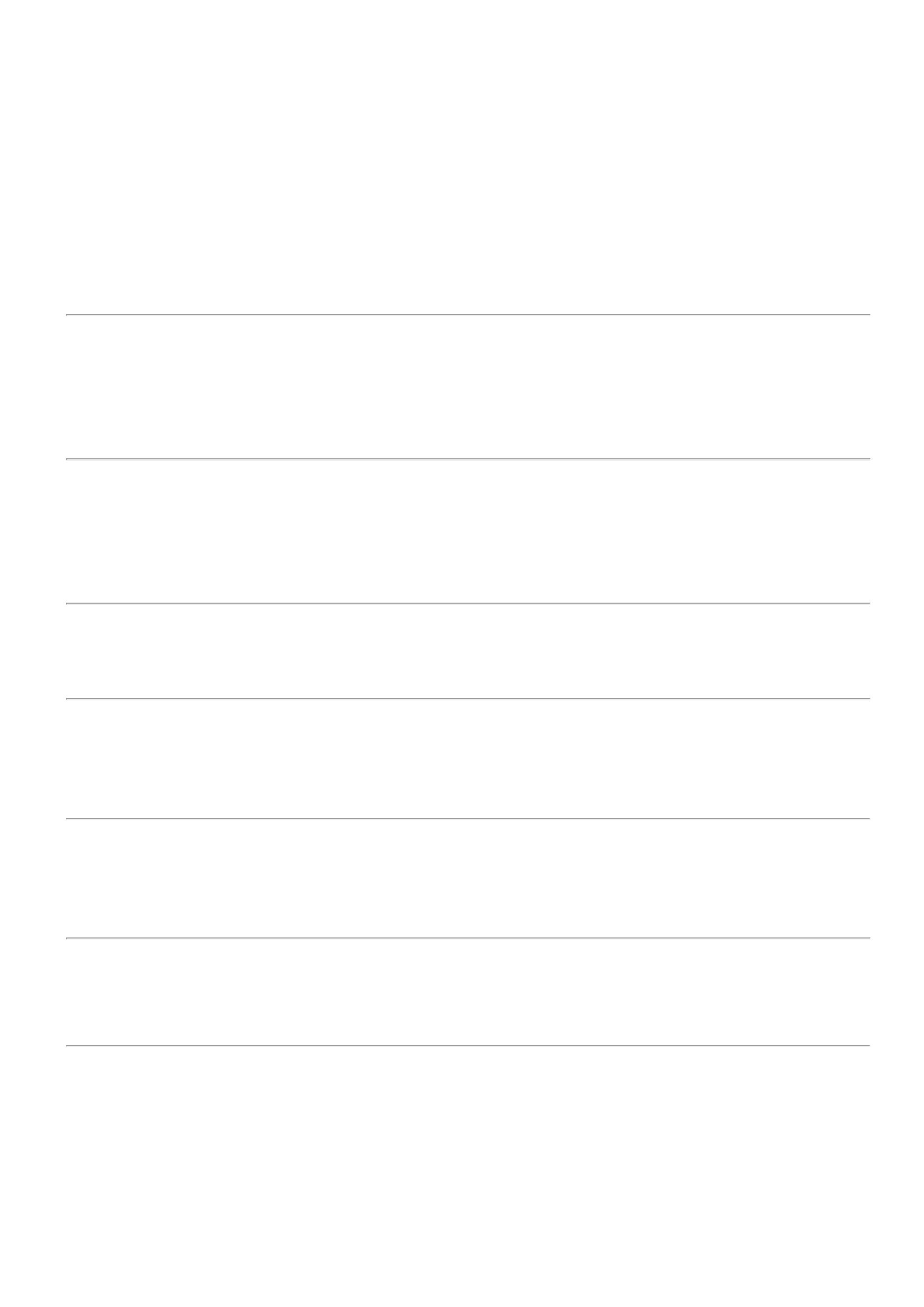 22/03/2023 16:32BionexoLADO DA ARMACAO.VISOR DE PLASTICOINCOLOR. O AJUSTE AFACE DO USUARIO EFEITO ATRAVES DE UMELASTICO. COM CACERTIFICADO DEAPROVACAO. -UNIDADETOUCARosana DeOliveiraMouraARABE C/PROTECAOP/ CABECAE PESCOCOIndart -Indart;1° e 3° Nãoatingemfaturamentomínimo 2° nãofatura.TOUCA ARABE C/PROTECAO P/ CABECA 1017E PESCOCO - UNIDADECirurgicaGoianiaEireliR$4,9900R$149,900013-UNDnull10 Unidade122/03/202316:06-TotalParcial:R$3301.001.05.983,8500Total de Itens da Cotação: 13Total de Itens Impressos: 13TotalGeral:R$5.983,8500Clique aqui para geração de relatório completo com quebra de páginahttps://bionexo.bionexo.com/jsp/RelatPDC/relat_adjudica.jsp4/4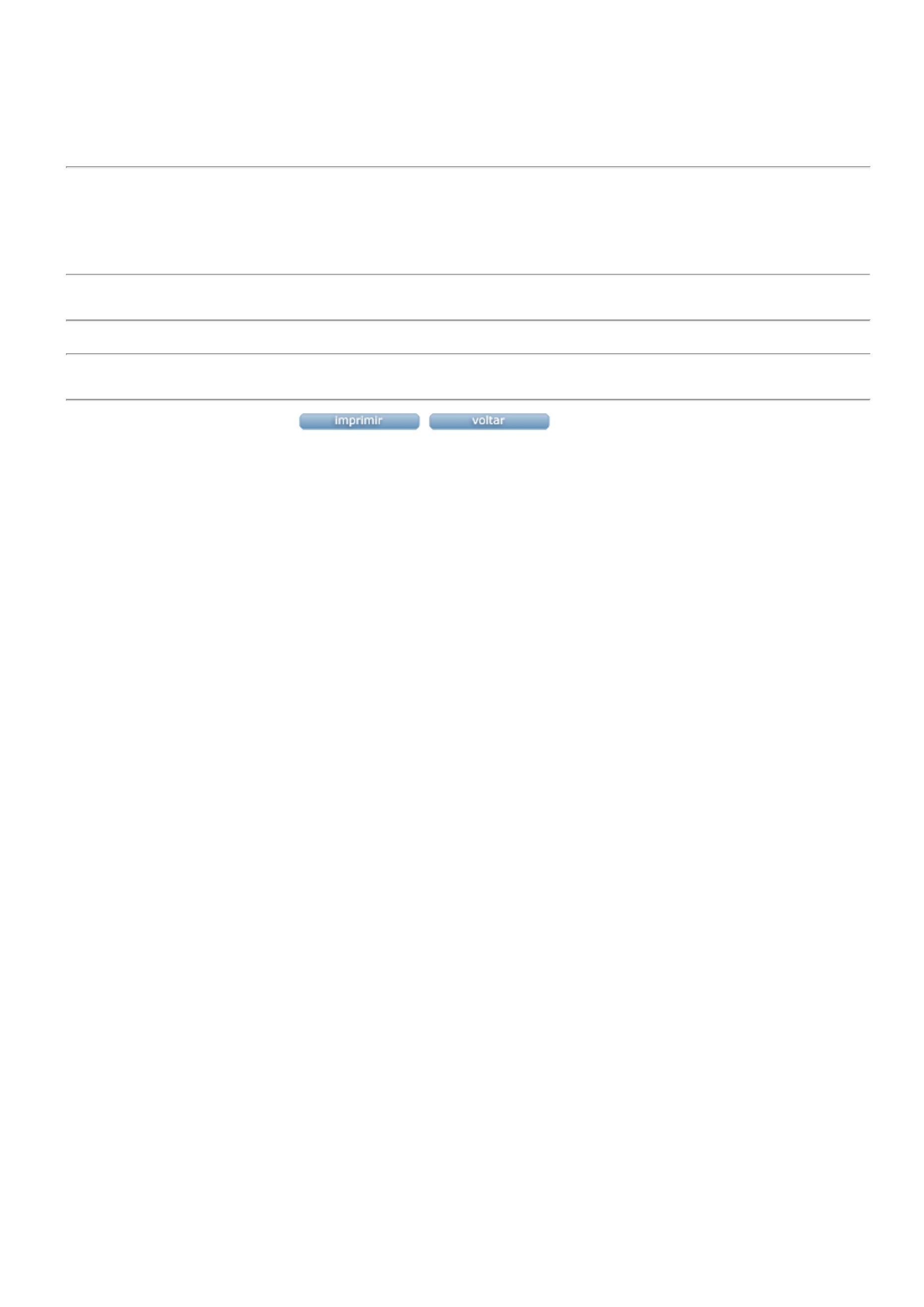 